SFD-4AL 4G全网通DTU                                      全网通4G/3G/2G全兼容。                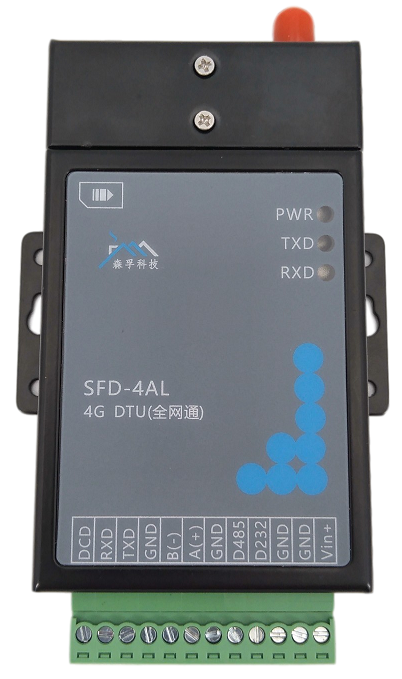 支持RS232,RS485通信等。一体化终端数据透传。支持多种上下触发模式。多数据中心同步传输。支持远程管理，效率高。                                                                  产品尺寸：外形尺寸：L=93mm  W=54.3mm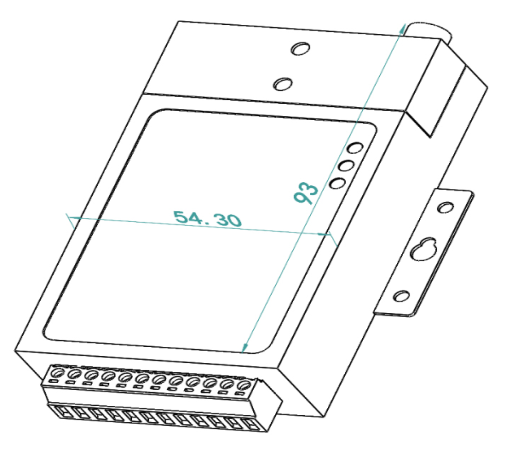            H=22mm安装方式：壁挂式电气连接：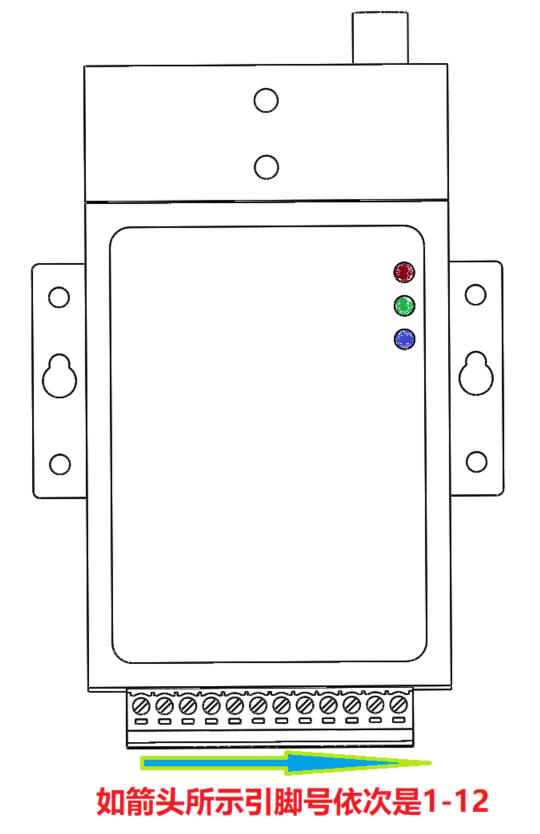 DTU状态解析：技术参数：引脚号定义说明1DCD载波信号输出2RXRS232数据接收3TXRS232数据发送4GND信号输入输出负5B(-)RS485通讯口B(-)6A(+)RS485通讯口A(+)7GND信号输入输出负8DB485RS485口调试信息输出控制9DB232RS232口调试信息输出控制10GND电源输入负/信号输入输出负11GND电源输入负/信号输入输出负12VIN+电源输入正种类状态现象红灯拨号1秒闪烁多次红灯在线2秒闪烁1次红灯休眠4秒闪烁1次红灯设参状态1秒亮1秒灭绿灯DTU接收到RTU数据，准备发往服务器闪烁蓝灯DTU接收到服务器数据，准备发往RTU闪烁SFD-4AL 4G数传终端SFD-4AL 4G数传终端CPU工业级32位通信处理器标准及频段支持GSMB3/8、CDMA1X CDMA EVDO 800M、WCDMA B1/5/8 TD-SCDMA B34/39、 LTE FDD B1/3/5/8、 LTE TDD B38/39/40/41串口1路RS485  1路RS232指示灯具有电源、通信及在线指示灯天线接口标准SMA阴头天线接口，特性阻抗50欧电源接口端子接口，内置电源反相保护和过压保护供电范围DC 5~30V标准电源DC 12V/1.0A工作电流< 20mA @ 12VDC外壳金属外壳,外壳和系统安全隔离，特别适合工控现场应用外形尺寸93x54.3x22 mm (不包括天线和安装件)重量约205g储存温度-40~+85ºC（-40~+185℉）防护等级IP30工作环境温度：-35～ +75℃；湿度：≤ 95%（无凝结）